Local Conversations 				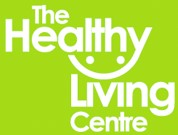 Southcourt, Walton Court & HawksladeLocal Conversations is a People’s Health Trust initiative which involves supporting residents to develop a shared vision for their community and take local action on issues that matter to them.Community FacilitatorsThree local residents have now joined the team; Elaine, Dawn and Bev, so you may see them around. Feel free to point people in their direction if you do!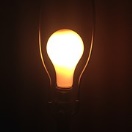 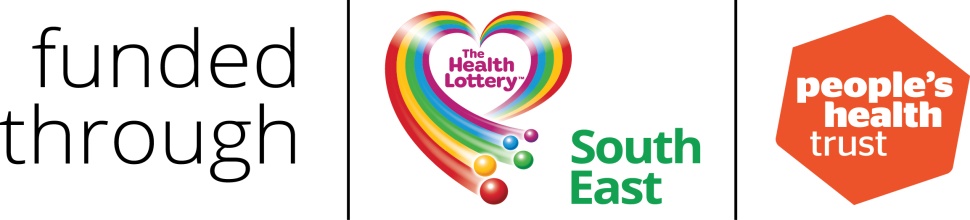 